Факултет за пословне студије и право,Универзитет Унион „Никола Тесла“- БеоградТабела која показује повезаност исхода, активности студената, учења и процене на предмету Право ЕУ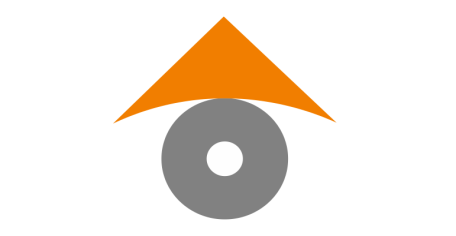 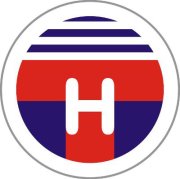 ИСХОДИАКТИВНОСТИ СТУДЕНАТАМЕТОДЕ УЧЕЊАМЕТОД ПРОЦЕНЕПРАВО ЕУУсвојена теоријска знања студената из области права ЕУ; да познаје и разуме специфичности права ЕУ у односу на међународно и национално право држава чланица; да разуме организацију, надлежност и начин рада институција Европске Уније; да препознаје право које усвајају и примењују органи ЕЗ, располаже знањима о надлежностима и деловању судских органа ЕУ и разуме однос права Европске Уније и националних законодавстава државачланица и др; да разуме процесе приступања у пуноправно чланствоПохађање теоријске и практичне наставе;практични рад,  анализа студија случајева, дискусије, претраживање базе података, провера знања: колоквијум,завршни испитСлушањем предавања , учешћем у дискусијама у настави,  разменом идеја, читањемлитературе и стручних текстова, читањем садржаја који су  презентовани визуелним техникама у Поwер Поинтпрезентацији и другог писаног материјала. Преслишавањем  предавања наставника преко Е-индекса; претраживање базе података, консултације са наставником, разговор са другим студентима,понављање усвојеног градива Праћење присуства и интерактивност на предавањима и вежбама, припремљености и залагање за наставу, процена усменог излагања, знања, аналитичког размишљања,према унапред утврђеним критеријумима